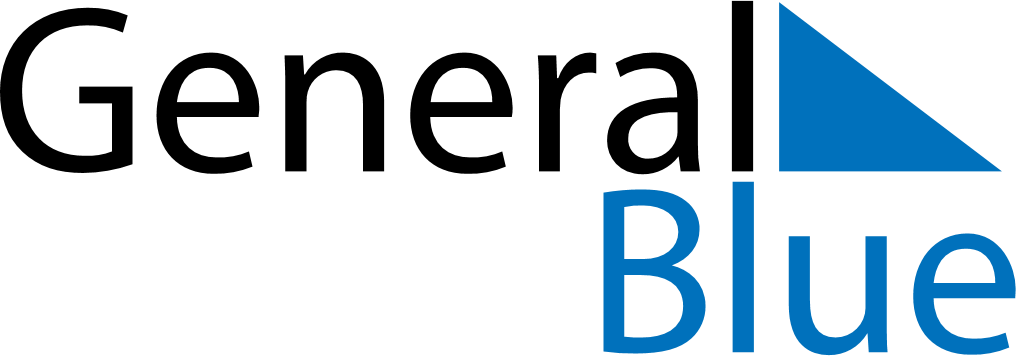 May 2021May 2021May 2021NamibiaNamibiaMondayTuesdayWednesdayThursdayFridaySaturdaySunday12Workers Day3456789Cassinga Day10111213141516Ascension Day1718192021222324252627282930Africa Day31